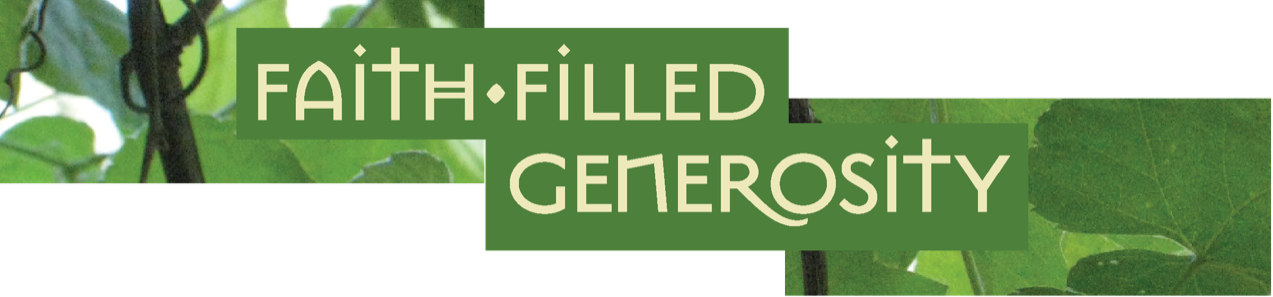 They are to do good, to be rich in good works, generous, and ready to share, thus storing up for themselves the treasure of a good foundation for the future, so that they may take hold of the life that really is life. (1 Timothy 6:18-19 NRSV)Taking “hold of the life that really is life” is something to which we can aspire. That is a life filled with generosity based on our faith in a God who is generous in all things.We are projecting $550K in giving to support our 2021 ministries. This is a $50K reduction from the 2020 request and reflects what we have experienced in this unique year and using our best “crystal ball” as to what 2021 will bring. We feel this is a very realistic projection and will be necessary for St. Andrew’s to thrive and grow. As shared last year, we hope to continue to add significantly to the number of those who understand the fundamental place in Christian discipleship that the pledge and the tithe have as a return of our first fruits in thanksgiving to God and to those in greatest need.